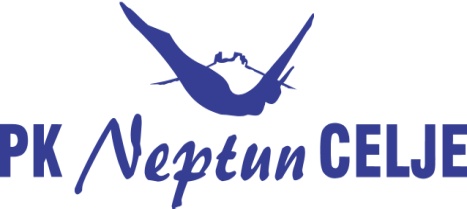 30. MEDNARODNI PLAVALNI MITING za»POKAL MESTA CELJA«14. November 201530 th INTERNATIONAL MEETING for»THE CITY OF CELJE CUP«14. November 2015Miting bo v soboto 14. Novembra 2015 v zimskem bazenu Golovec, Dečkova 1, Celje.                      The meeting will take place on Saturday, November 14th 2015 in the swimming pool Golovec, Dečkova 1, Celje.Tekmovanje bo v zimskem bazenu: 25 m, 8 stez, temperatura vode 26,5° C.                                       The competition will take place in the indoor swimming pool: 25 m, 8 lanes, water temperature 26,5°C.Tekmovanje bo organizirano po pravilih PZS in LEN.                                                                                  The competition will be organized according to the regulations of PZS and LEN.Merjenje časov bo elektronsko.  The time measurig will be electronic.Prvi trije plavalci v vsaki kategoriji prejmejo medalje. Kategorije so naslednje: The first three swimmers in catogory will be awarded with medals. The list of categories is as follows:Tekmovanje je posamično.Najboljši trije nastopajoči v absolutni kategoriji prejmejo  nagrade. Nagradni sklad znaša 450,00 EUR. Za točkovanje se upoštevajo naslednje discipline: le ena – najboljša 50-metrska disciplina, od ostalih pa ena najboljša iz vsakega dela tekmovanja. V primeru enakega števila točk se upošteva najboljši posamezni rezultat. mesto – 250 EURmesto – 150 EURmesto – 50 EURThe swimmers will compete individually.The best thre competitors in absolute category will be rewarded. The reward fund is 450,00 EUR. The three results are: only one – the best 50-meter result, and the other two best results, each from the different part of the competition. If  two swimmers have the same sum, the swimmer with the best individual result will win. 1st. place – 250 EUR2nd. place – 150 EUR3rd. place – 50 EURPrijave s podatki o plavalcih (priimek, ime, spol, letnica rojstva in doseženi rezultati) morajo biti poslane do 11. Novembra 2015 po elektronski pošti. Slovenske prijave – on line. Tuji klubi na spletni strani: http://www.plavalna-zveza.si/vrhunski-sport/prijave ali na  e-mail: info@plavalniklub-neptun.net z LENEX ali Excel prijavnim obrazcem. Entries with the list of swimmers (last name, first name, sex, year of birth and the entry times) shall be sent until November 11th 2015  by e-mail. Slovenian entries – on line. Foreign Clubs on web site    http://www.plavalna-zveza.si/vrhunski-sport/prijave or on e-mail: info@plavalniklub-neptun.net with LENEX or Excel entry form.Odjave sprejemamo do 12. novembra 2015. The cancellation of the entries will be accepted until November 12th 2015.Štartnina  5,00 EUR za vsak start mora biti poravnana pred začetkom tekmovanja na TR: SI56 0600 0000 3678 151 (Banka Celje d.d.) ,  S.W.I.F.T.: SBCESI2X.                       The starting fee is 5,00 EUR for each start and must be paid before the beginning of the competition.Obveznost klubov:Plavalci in plavalke tekmujejo na lastno odgovornost. Za njihovo varstvo in zavarovanje odgovarjajo klubi, katerih člani so.Obligation of clubs:Swimmers compete on their own responsibility. Clubs are obliged to provide an insurance and personal security for their competitors.PROGRAM TEKMOVANJA/PROGRAM OF THE COMPETITIONSobota 14.11.2015 – dopoldan                                         Sobota 14.11.2015 - popoldanSaturday, November 14th 2015 – 1st part                     Saturday, November 14th 2015 – 2nd part                            8.00 ogrevanje – 8.00 Warm-up                                       15.00 ogrevanje – 15.00 Warm-up9.00 tekmovanje- 9.00 Competition                                16.00 tekmovanje – 16.00 CompetitionNaslov organizatorja:The address of the organizer:PK NEPTUN CELJELJUBLJANSKA CESTA 41SI-3000 CELJESLOVENIJAe-mail: info@plavalniklub-neptun.netInfo: +386 40 122 704PRENOČIŠČA V CELJU/ACCOMONDATION IN CELJE:-Dijaški dom Celje, Ljubljanska 21, +386 3 42 66 600 – www.ddcelje.si- MCC hostel, Mariborska 2, +386 3 490 87 40 – www.mc-celje.si- Hotel Faraon, Ljubljanska 39, +386 3 545 20 18 – www.hotel-faraon.si-Hotel Celeia, Mariborska 3, +386 3 426 97 00 – www.hotel-celeia.si- Hotel Evropa, Krekov trg 4, +386 3 426 90 00 – www.hotel-evropa.si-Hotel Grande, Bežigrajska 7, + 386 3 42 55 100 – www.hotelgrande.si-Gostišče Hochkraut, Tremerje 2, + 386 3 427 91 00 - www.hochkraut.comŽenske FemaleFemaleMoškiMaleMaleMaleA: 1999 in starejšeA: 1999 and olderA: 1999 and olderA: 1997 in starejšiA: 1997 and olderA: 1997 and olderA: 1997 and olderB: 2000 – 2001B: 2000 - 2001B: 2000 - 2001B:  1998 - 1999 B: 1998 - 1999B: 1998 - 1999B: 1998 - 1999C: 2002 - 2003C: 2002 - 2003C: 2002 - 2003C:  2000 - 2001C:  2000 - 2001C: 2000 - 2001disciplina	disciplina50 hrbtno moški/50 back M200 m prosto moški/200 free M50 hrbtno ženske/50 back W200 m prosto ženske/200 free W400 prosto moški/400 free M200 prsno moški/200 breast M400 prosto ženske/400 free W200 prsno ženske/200 breast W100 mešano moški/100 IM M100 hrbtno moški/100 back M100 mešano ženske/100 IM W100 hrbtno ženske/100 back W200 delfin moški/200 fly M100 delfin moški/100 fly M200 delfin ženske/200 fly W100 delfin ženske/100 fly W100 prosto moški/100 free M50 prosto moški/50 free M100 prosto ženske/ 100 free W50 prosto ženske/50 free W100 prsno moški/100 breast M200 mešano moški/200 IM M100 prsno ženske/100 breast W200 mešano ženske/200 IM W50 delfin moški/50 fly  M50 prsno moški/50 breast M                          50 delfin ženske/50 fly W50 prsno ženske/50 breast W200 hrbtno moški/200 back M800 prosto moški/800 free M200 hrbtno ženske/200 back W800 prosto ženske/800 free W400 mešano moški/400 IM M400 mešano ženske/400 IM W